Lance le logiciel Scratch  puis enregistre ton document en lui donnant un nom et en lui indiquant un emplacement (Fichier/Enregistrer sous)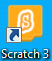 Insérer un arrière-planInsérer un lutinProgrammer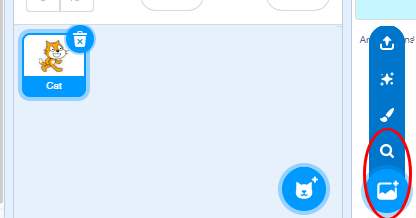 Clique sur l’icône entourée pour choisir un arrière-plan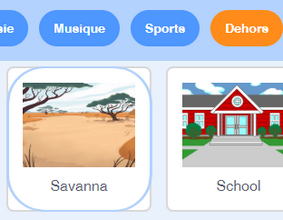 Clique sur « Dehors» puis « Savanna»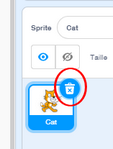 Clique sur la poubelle pour supprimer le chat.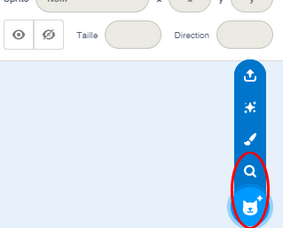 Clique sur l’icône entourée pour choisir un sprite (lutin).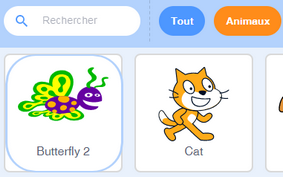 Clique sur « Animaux » puis « Butterfly 2»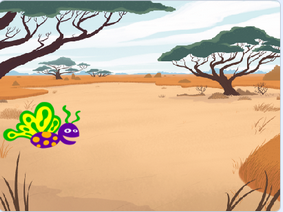 Place ton sprite sur le côté gauche.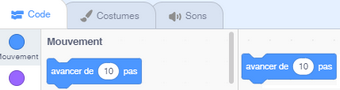 Dans la catégorie « Code », choisis le « Mouvement » « avancer de 10 pas » et fais-le glisser à droite.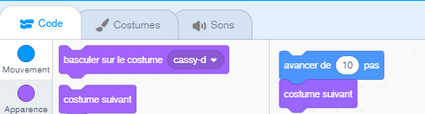 Dans la catégorie « Code », choisis l’ « Apparence » « costume suivant ». 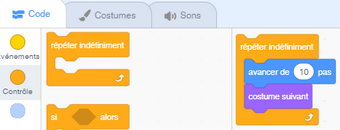 Dans la catégorie « Code », choisis le « Contrôle » « répéter indéfiniment » et insère les commandes précédentes.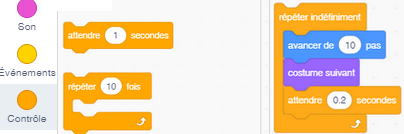 Pour que les mouvements des ailes ne soient pas trop rapides, il faut ajouter le « Contrôle » « attendre 1 seconde » et le régler à 0.2.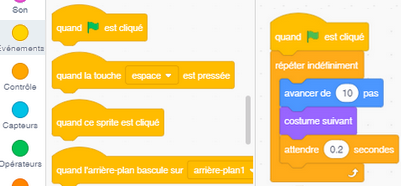 Il ne reste plus qu’à ajouter l’ « Evènement » « quand  est cliqué », pour lancer le programme.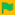 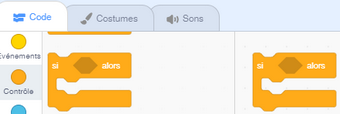 Il faut ajouter le « Contrôle » «  si …. alors. »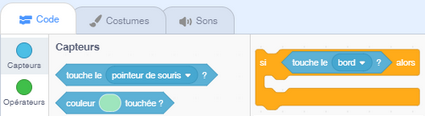 Incruster le « Capteur » « touche le pointeur de la souris ?» que l’on modifiera en « touche le bord ?» 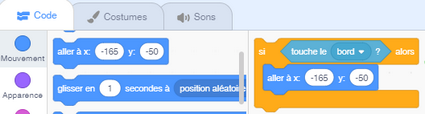 Le « Mouvement »  « aller à x : … :y » permet de replacer le paillon lorsqu’il a touché le bord. Les valeurs s’ajuste automatiquement à la position du papillon. Il est important que le papillon ne touche pas le bord gauche au départ sinon il rstera bloqué.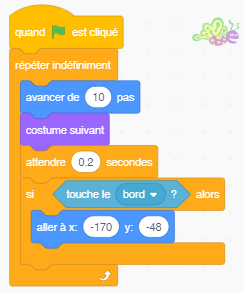 Incorporer ce nouveau bloc au précédent.